МУНИЦИПАЛЬНОЕ ОБРАЗОВАНИЕГОРОДСКОЙ ОКРУГ ГОРОД СУРГУТАДМИНИСТРАЦИЯ ГОРОДАПОСТАНОВЛЕНИЕОб утверждении границ прилегающей территории к помещению медицинского диагностического центра индивидуального предпринимателя Сус Ларисы Анриевны, на которой не допускается розничная продажа алкогольной продукцииВ соответствии с Федеральным законом от 22.11.1995 № 171-ФЗ «О государственном регулировании производства и оборота этилового спирта,                          алкогольной и спиртосодержащей продукции и об ограничении потребления               (распития) алкогольной продукции», постановлением Правительства Российской Федерации от 27.12.2012 № 1425 «Об определении органами государст-     венной власти субъектов Российской Федерации мест массового скопления граждан и мест нахождения источников повышенной опасности, в которых                     не допускается розничная продажа алкогольной продукции, а также определении органами местного самоуправления границ прилегающих к некоторым организациям и объектам территорий, на которых не допускается розничная продажа алкогольной продукции», решением Думы города от 28.05.2013 № 333-V ДГ                      «Об определении способа расчета расстояний от некоторых организаций                          и (или) объектов до границ прилегающих к ним территорий, на которых                            не допускается розничная продажа алкогольной продукции», распоряжениями Администрации города от 30.12.2005 № 3686 «Об утверждении Регламента                 Администрации города», от 10.01.2017 № 01 «О передаче некоторых полно-            мочий высшим должностным лицам Администрации города»:1. Утвердить границы прилегающей территории к помещению медицинского диагностического центра, принадлежащего индивидуальному предпринимателю Сус Ларисе Анриевне, расположенному по адресу: город Сургут, улица Университетская, дом 41, на которой не допускается розничная продажа алкогольной продукции, согласно приложению.2. Управлению документационного и информационного обеспечения                 разместить настоящее постановление на официальном портале Администрации города.3. Муниципальному казенному учреждению «Наш город» опубликовать настоящее постановление в средствах массовой информации.4. Контроль за выполнением постановления возложить на заместителя Главы города Шерстневу А.Ю.И.о. главы Администрации города                                                          А.А. ЖердевПриложение к постановлениюАдминистрации городаот ____________ № _________Схемаграниц прилегающей территории к помещению медицинского диагностического центра принадлежащего индивидуальному предпринимателю Сус Ларисы Анриевны, расположенному по адресу: город Сургут, улица Университетская, дом 41, на которых не допускается розничная продажа алкогольной продукции»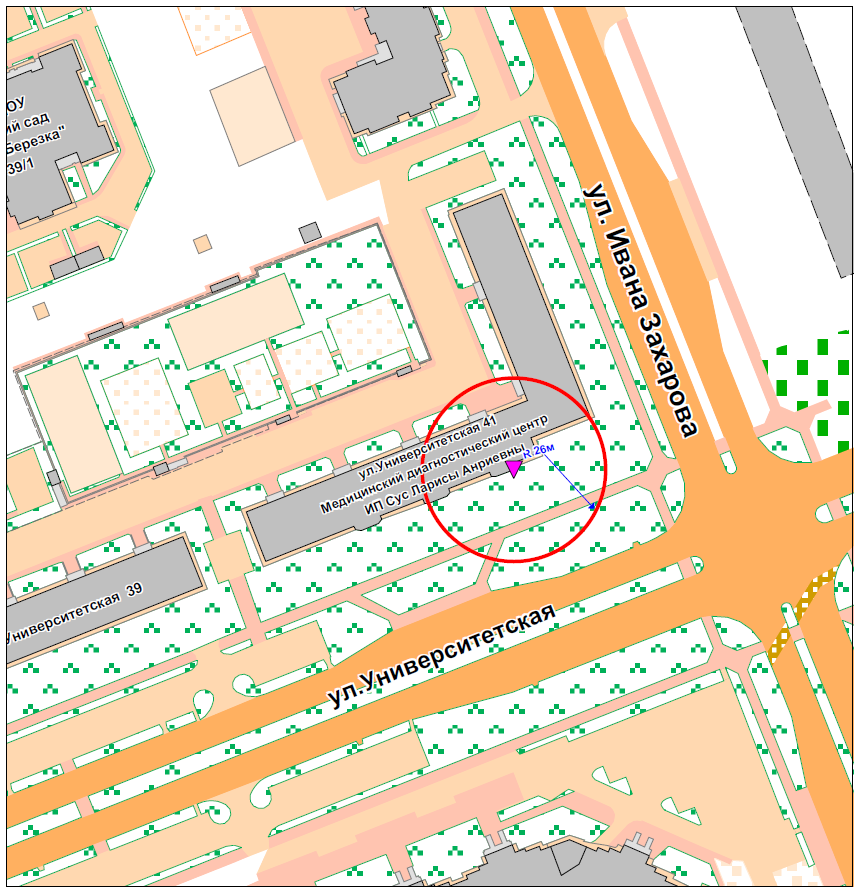 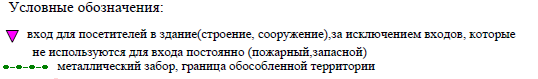 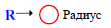 «20»022019г.№1183